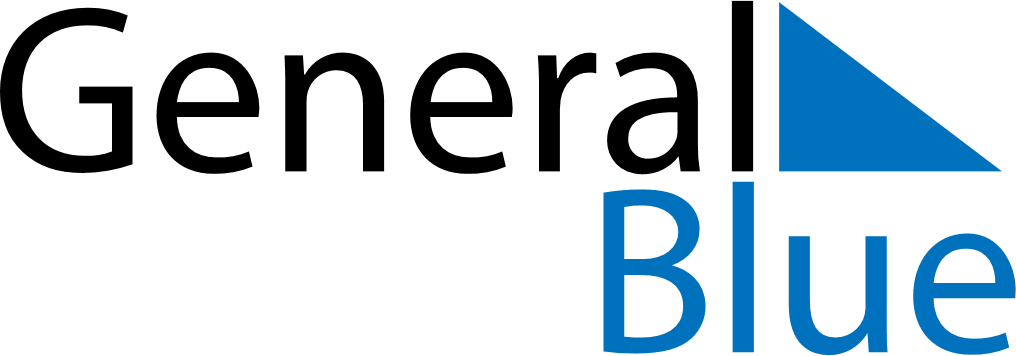 March 2029March 2029March 2029March 2029ZambiaZambiaZambiaSundayMondayTuesdayWednesdayThursdayFridayFridaySaturday1223456789910Women’s DayWomen’s Day1112131415161617Youth Day18192021222323242526272829303031Good FridayGood Friday